Name of Journal: World Journal of Clinical CasesManuscript NO: 85128Manuscript Type: CASE REPORTAcute peritonitis secondary to post-traumatic appendicitis: A case report and literature reviewHabachi G et al. A case report and literature reviewGhada Habachi, Bochra Aziza, Sabrine Ben-Ammar, Oussama Maherzi, Yasmine Houas, Yosra Kerkeni, Sondes Sahli, Riadh JouiniGhada Habachi, Bochra Aziza, Sabrine Ben-Ammar, Oussama Maherzi, Yasmine Houas, Yosra Kerkeni, Sondes Sahli, Riadh Jouini, Department of Pediatric Surgery A, The Béchir-Hamza Children’s Hospital, Tunis 1029, TunisiaAuthor contributions: Habachi G analyzed the data and wrote the manuscript; Aziza B contributed to the literature review; All authors have read and approve the final manuscript.Corresponding author: Bochra Aziza, Doctor, Surgeon, Department of Pediatric Surgery A, The Béchir-Hamza Children’s Hospital, 167 Bd du 9 Avril 1938, Tunis 1029, Tunisia. bochra.aziza@gmail.comReceived: April 13, 2023Revised: July 30, 2023Accepted: August 25, 2023Published online: September 26, 2023AbstractBACKGROUNDBlunt abdominal trauma has rarely been reported as a cause of acute appendicitis in the literature. However, the coexistence of the two conditions can cause issues for the patient. We present here a systematic review of cases of traumatic appendicitis as well as our own experience with a 12-year-old male patient.CASE SUMMARYA 12-year-old male was admitted 3 d after abdominal trauma, experiencing peritoneal syndrome. A pelvic formation was discovered during abdominal ultrasound, and surgical exploration revealed a perforated appendix. A literature review was conducted applying the keywords “appendicitis,” “abdominal,” and “trauma” to the PubMed, Embase, and Medline databases. Our initial search included 529 papers published between 1991 and 2022, of which 33 papers were finally included. They revealed 51 reported cases. The trauma mechanisms included road traffic accidents, falls, assaults, ball accidents, a horse kick, and a colonoscopy. Eight patients underwent surgical exploration with no prior radiological investigation, and twenty-six patients underwent an initial radiological examination. All reports indicated a perforated appendix.CONCLUSIONAcute traumatic appendicitis represents a diagnostic quandary that can be misdiagnosed resulting in significant morbidity and potential mortality. A high level of suspicion combined with radiological examination may aid in the diagnosis and treatment of this condition.Key Words: Appendicitis; Abdominal; Trauma; Pediatric; Surgery; Case report©The Author(s) 2023. Published by Baishideng Publishing Group Inc. All rights reserved. Citation: Habachi G, Aziza B, Ben-Ammar S, Maherzi O, Houas Y, Kerkeni Y, Sahli S, Jouini R. Acute peritonitis secondary to post-traumatic appendicitis: A case report and literature review. World J Clin Cases 2023; 11(27): 6491-6497URL: https://www.wjgnet.com/2307-8960/full/v11/i27/6491.htmDOI: https://dx.doi.org/10.12998/wjcc.v11.i27.6491Core Tip: Appendicitis and abdominal trauma represent the two most common surgical emergencies in both adults and children. However, their coexistence may pose a diagnostic dilemma depending on whether the finding is incidental. Appendicitis should be considered in the differential diagnosis of right lower quadrant pain after abdominal or perineal trauma.INTRODUCTIONAppendicitis and abdominal trauma represent the two most common surgical emergencies in both adults and children. However, their coexistence may pose a diagnostic dilemma depending on whether the finding is incidental. Traumatic appendicitis has been a rarely reported but was first recognized in the case of Harry Houdini[1]. In this case, the Hungarian escapologist allowed his student to punch him repeatedly in the right side of his abdomen, and he subsequently died from appendicular peritonitis.Herein, we reported the case of a 12-year-old male patient who was admitted with acute appendicitis following a blunt abdominal trauma. In addition, we reviewed the literature regarding this uncommon condition.CASE PRESENTATIONChief complaintsA 12-year-old male was admitted to the emergency department 3 d after sustaining a fall injury.History of present illnessThe trauma was minor as the patient had fallen from his own height, landing on a concrete floor on his right side and injuring his right hand.History of past illnessThe patient had no surgical history and appeared to be in good health prior to the accident.Personal and family historyThe patient had no relevant personal or family history.Physical examinationInitially, the patient had attended a consult at a local clinic where a physical examination provided normal findings apart from a fifth metacarpal fracture. There were no bruises or tenderness on the abdomen. No further investigation was performed, and the patient was discharged with a plaster cast.Later that day, he experienced abdominal pain and emesis. By the 3rd day, he developed bilious vomiting and diarrhea prompting his evaluation in the emergency department. Upon examination, his blood pressure, heart rate, and respiratory rate were all normal. His temperature was 37.7 °C. He developed hypogastric tenderness with no rebound or guarding.Laboratory examinationsLaboratory results revealed an elevated white blood count of 14.5 × 109/L (normal range: 4.5-11.0 × 109/L) and C-reactive protein level of 243 mg/L (normal range: 0.3-1.0 mg/L). Serum electrolytes, lipase, and urinalysis results were all normal.Imaging examinationsA plain abdominal X-ray revealed multiple gas-fluid levels with no free peritoneal gas (Figure 1). Abdominal ultrasound revealed intestinal dilation as well as a well-limited hypoechoic pelvic formation associated with infiltration of the adjacent intestinal loops.FINAL DIAGNOSISAcute traumatic appendicitis.TREATMENTAn urgent exploratory laparotomy was performed. Abdominal exploration revealed an intra-abdominal pelvic abscess surrounded by a perforated mesocolic appendix. There were no associated lesions. Appendectomy was performed, and the stump was managed by double ligation.OUTCOME AND FOLLOW-UPThe postoperative course was uneventful with no postoperative complications. The patient received intravenous triple antibiotic therapy that consisted of cefotaxime, metronidazole, and gentamicin for 10 d. He was then discharged home with no associated treatment. The histopathological examination confirmed the diagnosis of acute appendicitis.DISCUSSIONBlunt abdominal trauma is a rare cause of acute appendicitis. However, the direct association is difficult to establish. Ciftci et al[2] discovered a higher incidence of appendicitis after blunt abdominal trauma in pediatric patients. Fowler[3] developed four essential criteria for defining traumatic appendicitis: (1) No history of previous abdominal attacks; (2) Direct abdominal trauma or severe indirect abdominal wall trauma; (3) Symptom onset soon after the trauma; and (4) Progressive symptoms requiring treatment and diagnosis of appendicitis. In this review, all patients met the inclusion criteria, and the diagnosis was confirmed by a histopathological study.Limited data are available regarding the pathogenesis of traumatic appendicitis. Direct trauma may cause edema and inflammation of the appendicular lymphoid tissue, resulting in obstruction and acute appendicitis. In cases of indirect trauma, an increase in intra-abdominal pressure may cause an increase of intra-cecal pressure resulting in rapid appendiceal distension and appendicitis. Direct trauma of the mesoappendix has also been reported[4]. One patient developed traumatic appendicitis following a perineal trauma[5]. These mechanisms could be isolated or combined, but they are still speculative. Wangensteen et al[6] demonstrated the development of acute appendicitis following direct trauma with no luminal obstruction in a rabbit model. However, this study represents the only experimental theory.We identified a high incidence of traumatic appendicitis in pediatric patients (52.9%). This can be explained by the smaller abdominal cavity and quality of the muscular anterior abdominal wall in pediatric cases. As a result, clinicians should be suspicious of traumatic appendicitis after blunt abdominal trauma particularly in children. In addition, children are at higher risk of trauma from gaming accidents, such as from balls and bicycles, and animal-related injuries (being kicked by a horse[7]).Initially, the clinical and radiological signs of traumatic appendicitis may be nonspecific and/or misleading. Routine hematological and biochemical investigations are ineffective as well. Only a strong suspicion of this pathology may lead to a diagnosis. The difficulty of diagnosis may come from the unfamiliarity of traumatic appendicitis and the numerous differential diagnoses of the causes of abdominal pain after an abdominal trauma. However, ultrasound has proven to be beneficial in several cases[4] (Table 1).In our case, ultrasound did not aid in the diagnosis of appendicitis but did rule out other clinical entities. An X-ray revealed a mechanical obstruction, which led us to perform surgery. Computed tomography scans and magnetic resonance imaging scans are more sensitive for diagnosis. However, a computed tomography scan was normal in 1 patient with traumatic appendicitis[8]. These imaging modalities also may not be accessible in all circumstances.Contrary to other visceral injuries, traumatic appendicitis may have few early indirect signs of its presence[9], which causes a significant delay in diagnosis and increases the risk of an abscess, peritonitis, and mortality. Moreover, the underdevelopment of the omentum in children may result in the diffusion of the infection. Thus, we emphasize the importance of repeated examinations.In all cases, surgical treatment is required. Due to the trauma and the risk of associated hemorrhagic lesions that may necessitate additional treatment, laparotomy is commonly performed[10]. Laparoscopy may be indicated in stable cases with a positive preoperative diagnosis. In cases of isolated appendicular lesions, an appendectomy with ligation or plicature of the appendicular stump may be curative, and resection of the injured bowel along with the appendectomy may be performed[11,12].CONCLUSIONTraumatic appendicitis is rarely reported due to the difficulty of associating the trauma as a direct cause. The causative relationship is proposed based on the basis of circumstantial evidence. It should, however, be considered in the differential diagnosis of right lower quadrant pain after abdominal or perineal trauma. There are also legal implications of traumatic appendicitis because the trauma can occur from aggression or road traffic accidents.REFERENCES1 Abdelrahman H, Al-Thani S, Sebastian M, Maull K. Traumatic Appendicitis. Panam J Trauma Crit Care Emerg Surg 2012; 1: 48-49 [DOI: 10.5005/jp-journals-10030-1011]2 Ciftci AO, Tanyel FC, Büyükpamukçu N, Hiçsönmez A. Appendicitis after blunt abdominal trauma: cause or coincidence? Eur J Pediatr Surg 1996; 6: 350-353 [PMID: 9007469 DOI: 10.1055/s-2008-1071013]3 Fowler RH. The rare incidence of acute appendicitis resulting from external trauma. Ann Surg 1938; 107: 529-539 [PMID: 17857157 DOI: 10.1097/00000658-193804000-00007]4 Bouassria A, Ibn Majdoub K, Yazough I, Ousadden A, Mazaz K, Taleb KA. Traumatic appendicitis: a case report and literature review. World J Emerg Surg 2013; 8: 31 [PMID: 23937952 DOI: 10.1186/1749-7922-8-31]5 Amir A, Amir L, Waisman Y. Acute appendicitis after a blunt perineal trauma: an illustrative case. Pediatr Emerg Care 2009; 25: 184-185 [PMID: 19287277 DOI: 10.1097/PEC.0b013e31819a8a66]6 Wangensteen OH, Buirge RE, Dennis C, Ritchie WP. Studies in the etiology of acute appendicitis: the significance of the structure and function of the vermiform appendix in the genesis of appendicitis a preliminary report. Ann Surg 1937; 106: 910-942 [PMID: 17857087 DOI: 10.1097/00000658-193711000-00007]7 Zvizdic Z, Pasic-Sefic I, Vranic S. Acute perforated appendicitis after blunt abdominal trauma: A report from a 7-year-old. Am J Emerg Med 2020; 38: 408.e1-408.e2 [PMID: 31685305 DOI: 10.1016/j.ajem.2019.158447]8 Osterhoudt KC. Hocus-pocus: a case of abdominal pain after blunt abdominal trauma. Pediatr Ann 2000; 29: 93-96 [PMID: 10693209 DOI: 10.3928/0090-4481-20000201-08]9 The Committee on Trauma, the American College of Surgeons. Early Care of Acute Soft Tissue Injuries. Br J Surg 1955; 43: 107 [DOI: 10.1002/bjs.18004317724]10 Etensel B, Yazici M, Gürsoy H, Ozkisacik S, Erkus M. The effect of blunt abdominal trauma on appendix vermiformis. Emerg Med J 2005; 22: 874-877 [PMID: 16299198 DOI: 10.1136/emj.2004.018895]11 Edwards RA, Paul DB, Anderson GL, McCarthy MC. Transection of the appendix: a seat belt injury. Arch Surg 1999; 134: 90-91 [PMID: 9927139 DOI: 10.1001/archsurg.134.1.90]12 Uludag M, Citgez B, Ozkurt H. Delayed small bowel perforation due to blunt abdominal trauma and periappendicitis in a patient with situs inversus totalis: a report of a case. Acta Chir Belg 2009; 109: 234-237 [PMID: 19499688 DOI: 10.1080/00015458.2009.11680412]13 Hennington MH, Tinsley EA Jr, Proctor HJ, Baker CC. Acute appendicitis following blunt abdominal trauma. Incidence or coincidence? Ann Surg 1991; 214: 61-63 [PMID: 2064473 DOI: 10.1097/00000658-199107000-00010]14 Bangs RG. Acute appendicitis following blunt abdominal trauma. Ann Surg 1992; 216: 100 [PMID: 1632692 DOI: 10.1097/00000658-199207000-00028]15 Musemeche CA, Baker JL. Acute appendicitis: a cause of recurrent abdominal pain in pediatric trauma. Pediatr Emerg Care 1995; 11: 30-31 [PMID: 7739959 DOI: 10.1097/00006565-199502000-00009]16 Stephenson BM, Shandall AA. Seat-belt compression appendicitis. Br J Surg 1995; 82: 325 [PMID: 7795998 DOI: 10.1002/bjs.1800820314]17 Serour F, Efrati Y, Klin B, Shikar S, Weinberg M, Vinograd I. Acute appendicitis following abdominal trauma. Arch Surg 1996; 131: 785-786 [PMID: 8678783 DOI: 10.1001/archsurg.1996.01430190107026]18 Takagi Y, Yasuda K, Abe T. Seat belt compression appendicitis. J Clin Gastroenterol 2000; 31: 184 [PMID: 10993443 DOI: 10.1097/00004836-200009000-00023]19 Ramsook C. Traumatic appendicitis: fact or fiction? Pediatr Emerg Care 2001; 17: 264-266 [PMID: 11493828 DOI: 10.1097/00006565-200108000-00011]20 Houry D, Colwell C, Ott C. Abdominal pain in a child after blunt abdominal trauma: an unusual injury. J Emerg Med 2001; 21: 239-241 [PMID: 11604277 DOI: 10.1016/S0736-4679(01)00386-9]21 Hagger R, Constantinou J, Shrotria S. Acute appendicitis after a fall from a ladder: a traumatic aetiology? Emerg Med J 2002; 19: 366-367 [PMID: 12101166 DOI: 10.1136/emj.19.4.366]22 Ramesh G, Ho PW, Ng KL, Jegan T. Appendicitis following blunt abdominal trauma. Med J Malaysia 2002; 57: 123-124 [PMID: 14569731]23 Karavokyros I, Pikoulis E, Karamanakos P. A case of blunt abdominal trauma and posttraumatic acute appendicitis. Ulus Travma Acil Cerrahi Derg 2004; 10: 60-62 [PMID: 14752690]24 Volchok J, Cohn M. Rare complications following colonoscopy: case reports of splenic rupture and appendicitis. JSLS 2006; 10: 114-116 [PMID: 16709374]25 Derr C, Goldner DE. Posttraumatic appendicitis: further extending the extended Focused Assessment with Sonography in Trauma examination. Am J Emerg Med 2009; 27: 632.e5-632.e7 [PMID: 19497487 DOI: 10.1016/j.ajem.2008.09.014]26 Toumi Z, Chan A, Hadfield MB, Hulton NR. Systematic review of blunt abdominal trauma as a cause of acute appendicitis. Ann R Coll Surg Engl 2010; 92: 477-482 [PMID: 20513274 DOI: 10.1308/003588410X12664192075936]27 O'Kelly F, Lim KT, Hayes B, Shields W, Ravi N, Reynolds JV. The Houdini effect--an unusual case of blunt abdominal trauma resulting in perforative appendicitis. Ir Med J 2012; 105: 86-87 [PMID: 22558817]28 Paschos KA, Boulas K, Liapis A, Georgiou E, Vrakas X. Traumatic appendicitis in minor blunt abdominal injury. Emerg Med Australas 2012; 24: 343-346 [PMID: 22672177 DOI: 10.1111/j.1742-6723.2012.01557.x]29 Wani I. Post-traumatic retrocaecal appendicitis. OA Case Reports 2013; 2: 31 [DOI: 10.13172/2052-0077-2-4-556]30 Moslemi S, Forootan HR, Tahamtan M. Co-incidence of acute appendicitis and appendiceal transection after blunt abdominal trauma: a case report. Iran J Med Sci 2013; 38: 343-346 [PMID: 24293790]31 Go SJ, Sul YH, Ye JB, Kim JS. Appendiceal transection associated with seat belt restraint. Ann Surg Treat Res 2016; 91: 93-95 [PMID: 27478816 DOI: 10.4174/astr.2016.91.2.93]32 Khilji MF, Zia Ullah Q. Seat Belt Compression Appendicitis following Motor Vehicle Collision. Case Rep Emerg Med 2017; 2017: 8245046 [PMID: 28337350 DOI: 10.1155/2017/8245046]33 Cobb T. Appendicitis following blunt abdominal trauma. Am J Emerg Med 2017; 35: 1386.e5-1386.e6 [PMID: 28673696 DOI: 10.1016/j.ajem.2017.06.051]34 AlJaberi LM, Salameh AEK, Almarzooqi RM, Emar MF, Salhab R. Transection of the appendix and omentum following a seat belt injury; case report and literature review. Ann Med Surg (Lond) 2018; 34: 11-13 [PMID: 30181872 DOI: 10.1016/j.amsu.2018.08.019]35 Çağlar A, Er A, Atacan Ö, Gülcü P, Genç S, Çağlar İ, Çelik T, Apa H. A child with acute appendicitis secondary to blunt abdominal trauma: A case report and review of the literature. Pediatr Emerg Care 2018; 5: 140-143 [DOI: 10.4274/cayd.83803]36 Siddiqui J, Oliphant R, Yeh Z, Suen M. Appendicitis A Traumatic Etiology. Journal of Case Reports 2018; 8: 176-178 [DOI: 10.17659/01.2018.0047]37 Salinas-Castro KJ, Mejía-Quiñones V, Zúñiga-Londoño NY. Acute appendicitis after closed abdominal trauma: A case report. Radiol Case Rep 2023; 18: 631-634 [PMID: 36471733 DOI: 10.1016/j.radcr.2022.10.088]38 Goldman S, Canastra N, Genisca A. Appendicitis Following Blunt Abdominal Trauma: An Illustrative Case. R I Med J (2013) 2022; 105: 37-38 [PMID: 35349619]FootnotesInformed consent statement: Consent was obtained from the patient for anonymized publication of this case.Conflict-of-interest statement: All the authors report no relevant conflicts of interest for this article.CARE Checklist (2016) statement: The authors have read CARE Checklist (2016), and the manuscript was prepared and revised according to CARE Checklist (2016).Open-Access: This article is an open-access article that was selected by an in-house editor and fully peer-reviewed by external reviewers. It is distributed in accordance with the Creative Commons Attribution Noncommercial (CC BY-NC 4.0) license, which permits others to distribute, remix, adapt, build upon this work non-commercially, and license their derivative works on different terms, provided the original work is properly cited and the use is non-commercial. See: https://creativecommons.org/Licenses/by-nc/4.0/Provenance and peer review: Unsolicited article; Externally peer reviewed.Peer-review model: Single blindPeer-review started: April 13, 2023First decision: May 31, 2023Article in press: August 25, 2023Specialty type: Medicine, research and experimentalCountry/Territory of origin: TunisiaPeer-review report’s scientific quality classificationGrade A (Excellent): 0Grade B (Very good): B, BGrade C (Good): CGrade D (Fair): D, DGrade E (Poor): 0P-Reviewer: Gu GL, China; Hori T, Japan; Shelat VG, Singapore S-Editor: Li L L-Editor: Filipodia P-Editor: Yuan YYFigure Legends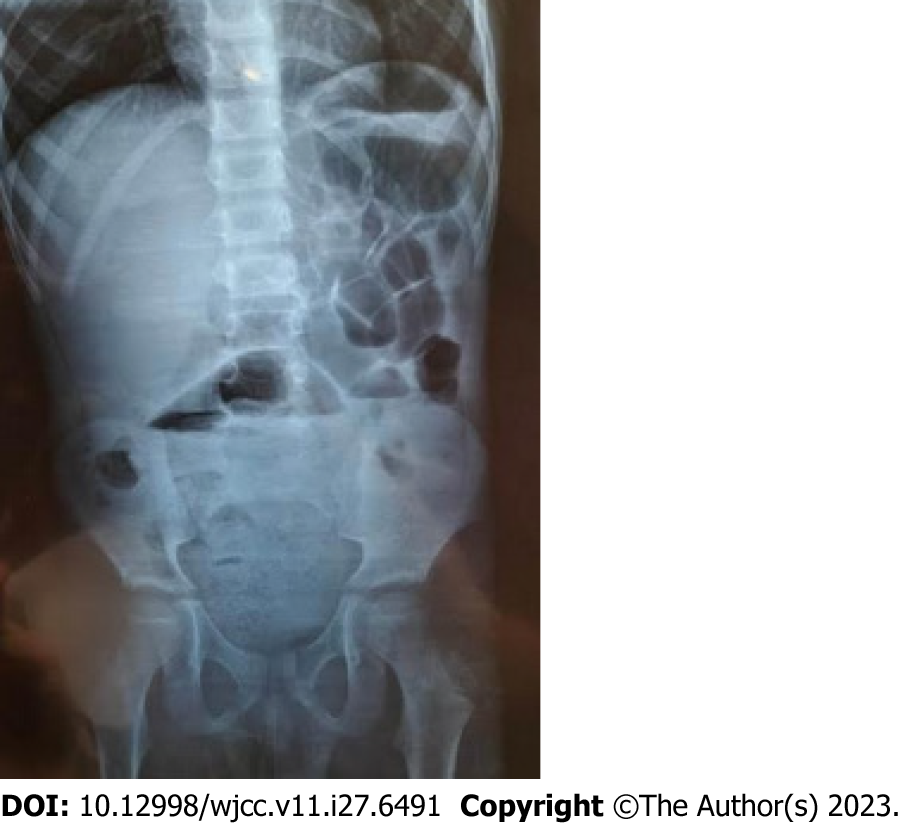 Figure 1 Abdominal X-ray revealed gas-fluid levels.Table 1 Literature review of post-traumatic appendicitisCT: Computed tomography; MRI: Magnetic resonance imaging; NA: Not available; NL: Normal; RTA: Road traffic accident; US: Ultrasound; WBC: White blood cell.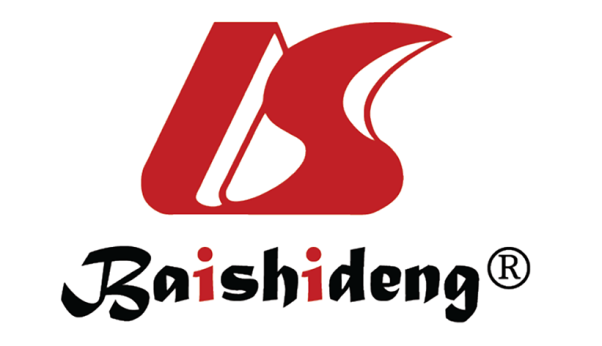 Published by Baishideng Publishing Group Inc7041 Koll Center Parkway, Suite 160, Pleasanton, CA 94566, USATelephone: +1-925-3991568E-mail: bpgoffice@wjgnet.comHelp Desk: https://www.f6publishing.com/helpdeskhttps://www.wjgnet.com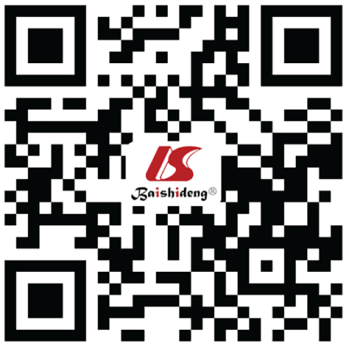 © 2023 Baishideng Publishing Group Inc. All rights reserved.Ref.YearCases, nAge in yrMechanism of injuryTime of presentationWBC as /mm3InvestigationsSurgeryFindingsHennington et al[13]1991246; 12RTA; fall48 h; 12 h16900; 13000CT (free fluid); noneLaparotomy; laparotomyIsolated; isolatedBangs[14]1991120RTAA few hours3250CTLaparotomyIsolatedMusemeche and Baker[15]199514RTAA few hours22900CTLaparotomyIsolatedStephenson and Shandall[16]1995132Seat belt120 hNANALaparotomyWedge fracture of T10Serour et al[17]1996311; 8; 7Assault; fall; assault1 h; 3 h; 7 d4500; 20100; NACT; none; CTLaparotomy; laparotomy; laparotomyIsolated; isolated; isolatedCiftci et al[2]199658; 5; 13; 14; 7RTA; fall; ball; RTA; assault2 h; 6 h; 12 h; 4 h; 12 h9800-18000NA; NA; NA; US; USLaparotomy; laparotomy; laparotomy; laparotomy; laparotomyHead injury; rib fracture; isolated; head injury; head injuryEdwards et al[11]1999141RTAHoursNACTLaparotomyIleocecal lesion and ileocecal resectionOsterhoudt[8]200019RTAHoursNACT (NL)LaparotomyIsolatedTakagi et al[18]2000145Seat belt24 hNANALaparotomyIsolatedRamsook[19]2001112Assault7 h15400CTLaparotomyIsolatedHoury et al[20]200115Fall1 hNACTLaparotomyIsolatedHagger et al[21]2002160Fall72 hNACTLaparotomyIncarcerated direct herniaRamesh et al[22]2002111Bicycle48 hNLUSLaparotomyIsolatedKaravokyros et al[23]2004121AssaultHoursNAUSLaparotomyIsolatedEtensel et al[10]200555; 8; 14; 9; 13RTA; RTA; RTA; fall; RTA4 h; 1 h; 1 h; 1 h; 15 min18700; 19500; 12200; 17700; 19400US; US; US; US, CT; CTLaparotomy; laparotomy; laparotomy; laparotomy; laparotomyMultiple hepatic lacerations; right diaphragmatic rupture, liver laceration, and retroperitoneal hematoma; retroperitoneal hematoma; isolated; left diaphragmatic rupture, splenic laceration, and left ureteropelvic junction ruptureVolchok and Cohn[24]2006160Colonoscopy60 h13700CTLaparoscopyIsolatedDerr and Goldner[25]2009141Fall24 hNAUS, CTLaparoscopyIsolatedAmir et al[5]2009110Fall2 hNLUS, CTLaparotomyIsolatedToumi et al[26]2010111Assault3 dNACTLaparotomyIsolatedO'Kelly et al[27]2012129Ball24 h17470CTLaparotomyIsolatedPaschos et al[28]2012117Bicycle12 h12700USLaparotomyIsolatedWani[29]201389-633 falls; 4 assaults; 1 bicycle24 h-4 dNAUS, CTLaparotomyIsolatedBouassria et al[4]2013124Stab24 h14000US (2nd)LaparotomyRetroperitoneal hematomaMoslemi et al[30]2013113Bicycle6 h14700US, CTLaparotomyRupture of the small bowel mesenteryGo et al[31]2016123Seat belt0.5NAUS, CTLaparotomyTearing of the distal ileum mesenteryKhilji et al[32]2017143RTA2 h11000US, CTLaparoscopyIsolatedCobb[33]2017117RTA24 h10800CTLaparoscopy, laparotomyIsolatedAljaberi et al[34]2018124Seat belt24 hNACTLaparotomyTransection of the omentumÇağlar et al[35]2018112Fall24 h21020CTLaparotomyIsolatedSiddiqui et al[36]2018122Fall3 h7500CTLaparoscopyIsolatedZvizdic et al[7]201917Horse kick10 h11500US, CTLaparotomyIsolatedSalinas-Castro et al[37]2023114Soccer ball6 hNAUS, CTLaparoscopyIsolatedGoldman et al[38]2022111Assault24 h22000MRILaparoscopyIsolatedOur study2023112Fall3 d14500USLaparotomyIsolated